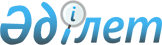 О назначении Сулейменовой З. Б.Указ Президента Республики Казахстан от 4 января 2023 года № 84       Назначить Сулейменову Зульфию Булатовну Министром экологии и природных ресурсов Республики Казахстан.      © 2012. РГП на ПХВ «Институт законодательства и правовой информации Республики Казахстан» Министерства юстиции Республики Казахстан      Президент Республики КазахстанК. Токаев